Publicado en Madrid el 02/10/2023 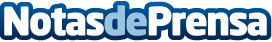 Maribel Ramírez: la visionaria de la moda que impacta con pasión y originalidadMaribel Ramírez, la diseñadora detrás de la marca SOICHI, está dejando una profunda impresión en el mundo de la moda con su enfoque excepcionalmente creativo y su compromiso apasionado. Desde su base en Pereira, Colombia, Ramírez ha cautivado la industria de la moda con sus colecciones únicas y su habilidad para trascender los límites convencionalesDatos de contacto:Zoila DevozIbero.news722257223Nota de prensa publicada en: https://www.notasdeprensa.es/maribel-ramirez-la-visionaria-de-la-moda-que Categorias: Internacional Moda Sociedad Madrid http://www.notasdeprensa.es